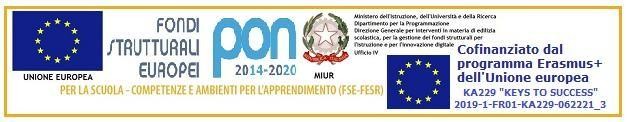 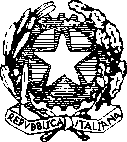 MINISTERO DELL’ISTRUZIONE DELL’UNIVERSITA’ E DELLA RICERCA – USR LAZIOISTITUTO DI ISTRUZIONE SUPERIORE “S. BENEDETTO”IST. PROF. LE DI STATO PER L’ENOGASTRONOMIA E L’OSPITALITA’ ALBERGHIERA MANUTENZIONE E ASSISTENZA TECNICA- SERVIZI SOCIO-SANITARI. PRODUZIONI TESSILI INDUSTRIALI,GESTIONEDELLEACQUEERISANAMENTOAMBIENTALE–COLTIVAZIONEELAVORAZIONEDEIMATERIALILAPIDEIVia Berlino n.2 – 03043 CASSINO Tel. 0776/300026-21733 - Fax 0776/325342C.M. FRIS007004 e-mail:fris007004@istruzione.itC.F. 90012980604Ilsottoscrittopadre_____________________________________e la sottoscritta madre________________________genitori dell’alunno_______________________________dichiara che il proprio figlio iscritto alla classe 2 sez.____dell’IIS San Benedetto, indirizzo Enogastronomia e ospitalità alberghiera, intende iscrivere il proprio figlio alla classe terza di detto Istituto scegliendo l’opzioneEnogastronomia (cucina)Enogastronomia (pasticceria)Sala e venditaAccoglienza turisticaLa presente domanda si intende come preiscrizione, il tutto, compreso di tasse e contributi sarà perfezionato presso gli uffici di segreteria, non appena sarà superata l’emergenza sanitaria che si sta affrontando.Tasse scolastiche: €15,13 (da versare dopo il compimento del 16 anno di età da parte dello studente)Sul c.c.p. n.1016 intestato all’Agenzia delle Entrate – Centro Operativo di Pescara tramite bollettino postale o attraverso bonifico bancario  a Agenzia delle Entrate – Centro operativo di Pescara – Tasse scolastiche – IBAN: IT45 R 0760103200000000001016Contributo volontario: €100 SU C/C POSTALE BN. 29930021 INTESTATO A IIS San Benedetto Cassino, causale: contributo Istituto classe 3 a.s. 2020/21 Alberghiero.Firma di entrambi i genitori_________________________	______________________________